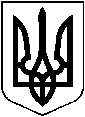 УКРАЇНАХМІЛЬНИЦЬКА МІСЬКА РАДАВінницької області                                              Р І Ш Е Н Н Я  № 1903від “19” лютого 2019 року                                              60 сесія міської ради                                                                                                                                            	                                                                                   7 скликанняПро затвердження Порядку використання коштівмісцевого бюджету Хмільницької міської об’єднаної територіальної громади, передбачених на фінансування Програми розвитку житлово-комунального господарства та благоустрою Хмільницької міської об’єднаної територіальної громади на 2019-2021 рокиЗ метою забезпечення фінансування заходів, передбачених у Програмі розвитку житлово-комунального господарства та благоустрою Хмільницької міської об’єднаної територіальної громади на 2019-2021 роки, затвердженій рішенням 53 сесії 7 скликання міської ради від 19.10.2018 р. №1693 (зі змінами), відповідно до Бюджетного кодексу України та Закону України «Про державну допомогу суб’єктам господарювання»,  керуючись ст.26, 59 Закону України «Про місцеве самоврядування в Україні», міська рада В И Р І Ш И Л А:1. Затвердити Порядок використання коштів місцевого бюджету Хмільницької міської об’єднаної територіальної громади, передбачених на фінансування Програми розвитку житлово-комунального господарства та благоустрою Хмільницької міської об’єднаної територіальної громади на 2019-2021 роки, затвердженої рішенням 53 сесії 7 скликання міської ради від 19.10.2018 р. №1693 (зі змінами) (додається).2. Контроль за виконанням цього рішення покласти на постійну комісію міської ради з питань планування, бюджету, економічного розвитку та підприємництва (голова Кондратовець Ю.Г.).Міський голова                                                           С.Б.РедчикДодаток до рішення 60 сесії Хмільницькоїміської ради 7 скликання  № 1903від 19.02.2019 рокуПОРЯДОКвикористання коштів місцевого бюджету Хмільницької міської об’єднаної територіальної громади, передбачених на фінансування Програми розвитку житлово-комунального господарства та благоустрою Хмільницької міської об’єднаної територіальної громади на 2019-2021 роки І. Загальні положення Цей Порядок визначає механізм використання коштів місцевого бюджету Хмільницької міської об’єднаної територіальної громади, які спрямовані на фінансування заходів Програми розвитку житлово-комунального господарства та благоустрою Хмільницької міської об’єднаної територіальної громади на 2019-2021 роки (далі Програма).Головним розпорядником коштів з виконання заходів Програми, крім пунктів 5.1, 10.1 розділу 7 «Напрямки діяльності та заходи Програми, є управління житлово-комунального господарства та комунальної власності Хмільницької міської ради. Головним розпорядником коштів з виконання заходів Програми пунктів 5.1. та 10.1 розділу 7 «Напрямки діяльності та заходи Програми»  є виконавчий комітет Хмільницької міської ради.4. Одержувачем коштів з виконання заходів Програми є КП «Хмільниккомунсервіс», як балансоутримувач об’єктів благоустрою, по пунктах розділу 7 «Напрямки діяльності та заходи Програми», а саме:- п.1.1. «Санітарна очистка та прибирання вулиць Хмільницької міської об’єднаної територіальної громади: - ручне та механізоване  прибирання вулиць; - механізоване вивезення сміття; - придбання та приготування протиожеледної суміші»;- п.1.2. «Проведення робіт з ремонту і утримання об’єктів та елементів  благоустрою Хмільницької міської об’єднаної територіальної громади, інші роботи з благоустрою Хмільницької міської об’єднаної територіальної громади відповідно до затвердженого рішенням виконкому міської ради переліку»;- п.1.3. «Проведення загальноміських заходів з санітарної очистки та благоустрою Хмільницької міської об’єднаної територіальної громади (механізоване навантаження та вивезення сміття та підвезення ґрунту): - місячник (двомісячник) – протягом березня -   травня; - декадник з благоустрою та санітарної очистки Хмільницької міської об’єднаної територіальної громади – серпень; - щотижневий загальноміський санітарний день – п’ятниця»;- п.1.4. «Вивезення твердих побутових відходів із стихійних сміттєзвалищ»;- п.1.5. «Придбання, виготовлення та встановлення контейнерних майданчиків для сміттєвих контейнерів»;- п.1.6. «Придбання та встановлення захисного екрана на полігоні твердих побутових відходів м. Хмільника, Вінницької області»;- п.1.7. «Ліквідація тління побутових відходів та пересипання відходів грунтом на полігоні ТПВ м. Хмільника, Вінницької області»;- п.2.1. «Утримання мереж зовнішнього освітлення  (в тому числі витрати на електроенергію для зовнішнього освітлення Хмільницької міської об’єднаної територіальної громади, витрати на ремонт)»;- п.2.2. «Нове будівництво лінії зовнішнього освітлення по вул. Лєрмонтова в м.Хмільнику Вінницької області (з виготовленням ПКД та проведенням її експертизи)»;- п.2.3. «Нове будівництво лінії  зовнішнього  освітлення  по вул. Набережна від будинку №33 до будинку №84 в м. Хмільнику  Вінницької області (з виготовленням ПКД та проведенням її експертизи)»;- п.3.1. «Виготовлення та встановлення вуличних меблів (лавок, лав, столів)  на вулицях Хмільницької міської об’єднаної територіальної громади та в’їзних знаків»;- п.3.2. «Проведення  технічної  інвентаризації та паспортизації об’єктів благоустрою»;- п.3.15. «Охорона та благоустрій території міського парку ім. Т.Г. Шевченка в м. Хмільнику Вінницької області»;- п.6.1. «Проведення робіт з видалення аварійних, сухостійних та фаутних дерев та таких, що досягли вікової межі на загальноміській території Хмільницької міської об’єднаної територіальної громади»;- п.6.2. «Проведення робіт з обрізки зелених насаджень (формувальне, санітарне та омолоджувальне обрізування)»;- п.6.3. «Посів та вирощування розсади однорічних квітів, висаджування квітів на клумби і догляд за ними»;- п.6.4. «Проведення робіт з посіву газонної трави на зелених зонах Хмільницької міської об’єднаної територіальної громади, викошування газонів, трав та бур’янів за допомогою газонокосарок та  кущорізів»;- п.7.1. «Регулювання чисельності тварин, що не утримуються людиною»;- п.8.1. «Проведення робіт з благоустрою та утримання кладовищ Хмільницької міської об’єднаної територіальної громади та місць інших поховань (із залученням громадськості до виконання робіт)»;- п.8.2. «Нове будівництво огорожі  навколо кладовища «Соколівське» по вул. Пушкіна в м. Хмільник, Вінницької області (з виготовленням ПКД та проведенням її експертизи)»;- п.8.3. «Нове будівництво огорожі  навколо кладовища «Вугринівське» по вул. Чайковського в м. Хмільник, Вінницької області (з виготовленням ПКД та проведенням її експертизи)»;- п.9.1. «Виготовлення та розповсюдження інформаційних листівок, буклетів, брошур для мешканців Хмільницької міської об’єднаної територіальної громади щодо нормативно-правових актів». 5. Одержувачем коштів з виконання заходів Програми є КП «Хмільницька ЖЕК», як балансоутримувач багатоквартирних житлових будинків, по пунктах розділу 7 «Напрямки діяльності та заходи Програми», а саме:- п.11.1. «Виготовлення проектно-кошторисної документації на капітальний ремонт трьох пасажирських ліфтів по вул. Ватутіна, 14 в м. Хмільнику Вінницької обл., з проведенням її експертизи».ІІ. Порядок використання бюджетних коштів, передбачених на виконання заходів, визначених пунктом 2 розділу І цього ПорядкуВикористання бюджетних коштів на виконання заходів, передбачених Програмою та визначених пунктом 2 розділу І цього Порядку, здійснюється головним розпорядником коштів відповідно до кошторису на відповідний рік. Головний розпорядник коштів здійснює видатки за видами витрат:- предмети, матеріали, обладнання та інвентар;- оплата послуг (крім комунальних);- дослідження і розробки, окремі заходи розвитку по реалізації державних (регіональних) програм;- придбання обладнання і предметів довгострокового користування;- капітальне  будівництво (придбання) інших об’єктів;- капітальний ремонт інших об`єктів;- реконструкція та реставрація інших об’єктів.3. Головний розпорядник бюджетних коштів здійснює оплату видатків на виконання заходу після укладання відповідних угод та підписання документів про придбані товари, отримані послуги та виконані роботи. 4. Головний розпорядник бюджетних коштів у договорах про закупівлю товарів, робіт і послуг за бюджетні кошти може передбачати попередню оплату відповідно до Постанови Кабінету Міністрів України від 23 квітня 2014 р. № 117 «Про здійснення попередньої оплати товарів, робіт і послуг, що закуповуються за бюджетні кошти» (зі змінами).ІІІ. Порядок використання бюджетних коштів, передбачених на виконання заходів, визначених пунктами 4 та 5 розділу І цього ПорядкуРозподіл бюджетних коштів на виконання заходів, передбачених Програмою та визначених пунктами 4 та 5 розділу І цього Порядку, здійснюється головним розпорядником коштів одержувачам коштів відповідно до розподілу бюджетних призначень та плану використання бюджетних коштів. Одержувачами коштів здійснюються видатки за наступними видами витрат:- предмети, матеріали, обладнання та інвентар; - оплата праці, податки та збори;- оплата послуг (крім комунальних);- придбання обладнання і предметів довгострокового користування;- капітальне  будівництво (придбання) інших об’єктів;- капітальний ремонт інших об`єктів;- реконструкція та реставрація інших об’єктів.Одержувачі бюджетних коштів здійснюють оплату видатків на виконання заходів після укладання відповідних договорів та підписання документів про придбані товари, одержані послуги та виконані роботи. 4. Одержувачі бюджетних коштів у договорах про закупівлю товарів, робіт і послуг за бюджетні кошти можуть передбачати попередню оплату відповідно до Постанови Кабінету Міністрів України від 23 квітня 2014 р. № 117 «Про здійснення попередньої оплати товарів, робіт і послуг, що закуповуються за бюджетні кошти» (зі змінами).5. Обсяг видатків встановлюється рішенням Хмільницької міської ради про бюджет на відповідний рік.ІV. Порядок використання бюджетних коштів, передбачених на виконання заходу Програми пункту 5.1., визначеного пунктом 3 розділу І цього ПорядкуВикористання бюджетних коштів, передбачених Програмою та визначених пунктом 3 розділу І цього Порядку, здійснюється головним розпорядником коштів відповідно до кошторису на відповідний рік та рішення виконавчого комітету Хмільницької міської ради «Про результати конкурсу на кращий благоустрій «Хмільник – наш дім». Переможцям конкурсу, відповідно до рішення виконавчого комітету Хмільницької міської ради «Про результати конкурсу на кращий благоустрій «Хмільник – наш дім», подати до відділу бухгалтерського обліку міської ради  необхідні підтверджувальні документи для отримання грошової винагороди (копію паспорта, копію картки платника податків, витяг з ЄДР для фізичної особи-підприємця, банківські реквізити).Головний розпорядник коштів перераховує грошові винагороди за мінусом податків на поточні рахунки переможців конкурсу у розмірах, визначених рішенням виконавчого комітету Хмільницької об’єднаної територіальної громади «Про результати конкурсу на кращий благоустрій «Хмільник – наш дім».Переможцям конкурсу використати кошти на благоустрій відповідних територій та прозвітувати про їх використання протягом першого півріччя року, наступного за звітним, на засіданні виконавчого комітету міської ради.V. Порядок використання бюджетних коштів, передбачених на виконання заходу Програми пункту 10.1., визначеного пунктом 3 розділу І цього ПорядкуВикористання бюджетних коштів на виконання заходів, передбачених Програмою та визначених пунктом 3 розділу І цього Порядку, здійснюється головним розпорядником коштів відповідно до кошторису на відповідний рік. Головний розпорядник коштів здійснює видатки за видами витрат:- оплата послуг з дослідження мережі автобусних маршрутів  з метою визначення потреб населення в пасажирських перевезеннях.3. Головний розпорядник бюджетних коштів здійснює оплату видатків на виконання заходу після укладання відповідних угод та підписання документів про отримані послуги. 4. Головний розпорядник бюджетних коштів у договорах про закупівлю послуг за бюджетні кошти може передбачати попередню оплату відповідно до Постанови Кабінету Міністрів України від 23 квітня 2014 р. № 117 «Про здійснення попередньої оплати товарів, робіт і послуг, що закуповуються за бюджетні кошти» (зі змінами).VІ. Вимоги щодо використання бюджетних коштівГоловні розпорядники та одержувачі бюджетних коштів у процесі виконання Програми забезпечують цільове та ефективне використання бюджетних коштів протягом усього строку реалізації Програми у межах визначених бюджетних призначень та на підставі кошторису,  плану асигнувань та плану використання на відповідний рік.Головні розпорядники та одержувачі бюджетних коштів проводять закупівлю товарів (робіт, послуг) на виконання заходів міської Програми з урахуванням норм чинного законодавства у сфері публічних закупівель та рішення виконавчого комітету Хмільницької міської об’єднаної територіальної громади від 21.04.2016 р. №181 «Про впровадження електронних закупівель» (зі змінами). Фінансування видатків з місцевого бюджету Хмільницької міської об’єднаної територіальної громади здійснюється відповідно до Порядку казначейського обслуговування місцевих бюджетів, затвердженого наказом Міністерства  фінансів України від 23 серпня 2012 року №938 (зі змінами), Порядку реєстрації та обліку зобов'язань розпорядників бюджетних коштів та одержувачів бюджетних коштів в органах Державної казначейської служби України, затвердженого наказом Міністерства фінансів України від 02.03.2012 р. № 309 (зі змінами) та Порядку фінансування головних розпорядників, розпорядників та одержувачів коштів міського бюджету, затвердженого рішенням виконавчого комітету Хмільницької міської об’єднаної територіальної громади від 26.04.2017 р. №166.Операції, пов'язані з використанням бюджетних коштів, проводяться відповідно до чинного законодавства.Складання та подання фінансової і бюджетної звітності про використання бюджетних коштів, а також контроль за їх цільовим та ефективним витрачанням здійснюються в установленому законодавством порядку.			Секретар міської ради				П.В.Крепкий